Look and write.wood fabric plastic glass metal paper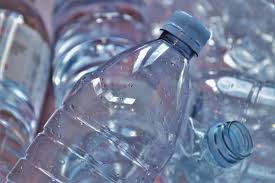 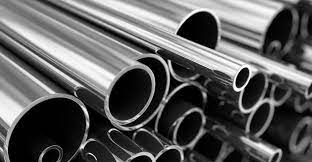 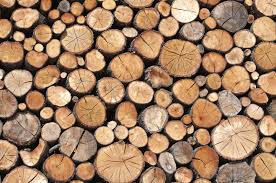 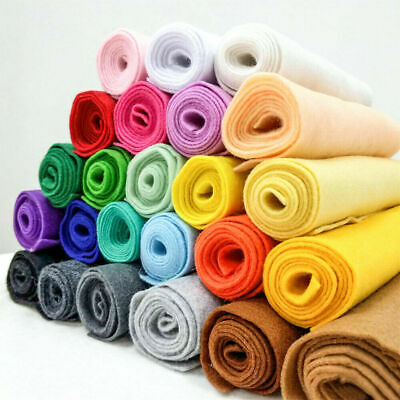 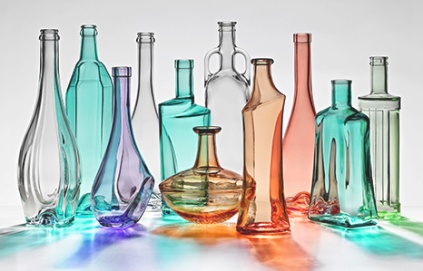 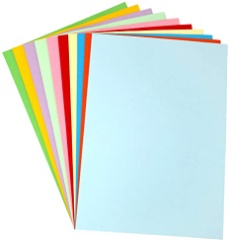 